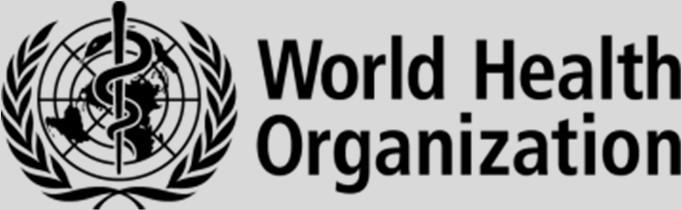 Коронавирусная инфекция 2019 (COVID-19), вызываемая вирусом COVID-19, была впервые выявлена в городе Ухань, Китай, в декабре 2019 года. 30 января 2020 года, Генеральный директор ВОЗ объявил о том, что вспышка заболевания представляет собой чрезвычайную ситуацию в области общественного здравоохранения международного значения.В данном материале обобщены рекомендации ВОЗ по рациональному использованию средств индивидуальной защиты (СИЗ) в медицинских учреждениях и в социальной среде, а также в процессе работы с грузами; в этом контексте в состав СИЗ входят перчатки, медицинские маски, защитные очки или защитный экран для лица, халаты, а также особые процедуры, респираторы (т.е., N95 или по стандарту FFP2, или аналоги) и фартуки. Данный материал предназначен для лиц, занимающихся распределением и учетом СИЗ, а также для органов здравоохранения и лиц, занятых в организациях здравоохранения и в социальной среде, и имеет целью информировать о том, когда применение СИЗ наиболее целесообразно.ВОЗ будет продолжать обновлять эти рекомендации, по мере появления новых сведений.Меры профилактики инфекции COVID-19Насколько известно на данный момент, вирус COVID-19 передается между людьми контактным и капельным путями, но не аэрогенным. В группу повышенного риска заражения входят лица, плотно контактирующие с больными COVID-19, или оказывающие им медицинскую помощь.Профилактические и минимизирующие мероприятия крайне важны как в медицинских учреждениях, так и в социальной среде. В число наиболее действенных профилактических мер в социальной среде входят следующие:частая гигиена рук с использованием спиртового средства для обработки рук, если на руках не заметна грязь, или с мытьем под водой с мылом, если руки заметно загрязнены;избегание прикосновений к глазам, носу и рту;применение дыхательной гигиены: кашель и чих — только в сгиб локтя или платок, с последующим избавлением от платка;ношение медицинской маски, если у вас имеются респираторные симптомы, и гигиена рук после избавления от маски;соблюдение расстояния (минимум — в 1 м) от лиц, имеющих респираторные симптомы.Медработникам необходимо соблюдать дополнительные меры предосторожности, в интересах собственной защиты и профилактики передачи инфекции в медучреждениях. В число мер предосторожности, которые необходимо соблюдать медработникам, контактирующим с больными COVID-19, входит надлежащее использование СИЗ; это включает выбор подходящего СИЗ и прохождение обучения технике правильного надевания, снятия и избавления от СИЗ.СИЗ эффективны только при условии применения в комплексе административных, средовых и технических мер контроля, в соответствии с руководством ВОЗ по профилактике и контролю респираторных инфекций с пандемическим и эпидемическим потенциалом, в условиях учреждений здравоохранения (1). Эти меры контроля кратко приведены в данном материале.Административные меры контроля включают обеспечение наличия ресурсов для мер профилактики и контроля инфекций, таких как надлежащая материально-техническая база, выработка четких регламентов по контролю и профилактике, упрощенный доступ к лабораторным исследованиям, организация сортировки и размещения пациентов, необходимое соотношение персонала и пациентов и обучение персонала.Средовые и технические меры контроля имеют целью сокращение распространения патогенов и снижение заражения поверхностей и предметов окружения. В это входит организация достаточных пространств, с тем чтобы между пациентами и между пациентами и медработниками обеспечивалось расстояние как минимум в 1 метр, а также обеспечение наличия хорошо вентилируемых изоляционных помещений для пациентов с подозрением на COVID-19 или подтвержденным заражением.COVID-19 — это респираторное заболевание, отличающееся от болезни, вызванной вирусом Эбола, которая передается через зараженные выделения организма. В силу этих различий в механизме передачи, требования к СИЗ при борьбе с COVID-19 отличаются от тех, что предусмотрены в случае Эболы. В частности, комбинезоны не требуются для работы с больными COVID-19.Нарушение работы глобальной цепи снабжения СИЗВ настоящее время в мире наблюдается дефицит запасов СИЗ, в частности — санитарных масок и респираторов; в скором времени ожидается также дефицит халатов и защитных очков. Всплеск мирового спроса — вызываемый не только увеличением числа случаев COVID-19, но и дезинформацией, паническими закупками и созданием запасов впрок — будет вновь приводить к нехватке СИЗ по всему миру. Мощности для увеличения выпуска СИЗ ограничены, и текущий спрос на респираторы и маски невозможно удовлетворить, особенно в случае продолжения столь широкого и ненадлежащего применения СИЗ.Рекомендации по рациональному использованию запасов СИЗ.В свете глобального дефицита СИЗ, целесообразно применять следующие стратегии по рациональному расходованию запасов СИЗ (рис. 1).Рис. 1. Стратегии по рациональному расходованию запасов средств индивидуальной защиты (СИЗ)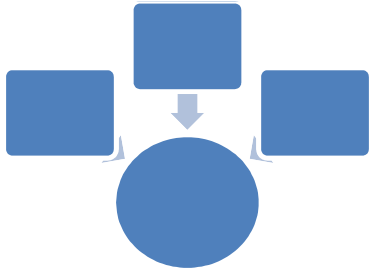 Сокращение потребности в СИЗСледующие мероприятия могут свести к минимуму потребность в СИЗ, при этом обеспечивая защиту медработников и других лиц от воздействия вируса COVID-19 в медицинских учреждениях.Следует рассмотреть возможность применения телемедицины для оценки случаев с подозрениями на инфекцию COVID-19 (2), тем самым сводя к минимуму потребность в посещении данными лицами медицинских учреждений для обследования.Следует применять физические барьеры для снижения воздействия вируса, вызывающего COVID-19, такие как стеклянные или пластиковые окна. Данный подход можно внедрить в сферах здравоохранения первого контакта, таких как зоны сортировки пациентов, регистратуры отделения неотложной помощи или в аптечном окошке для отпуска медикаментов.Целесообразно препятствовать нахождению медработников в палатах с больными COVID-19, если первые не принимают непосредственного участия в лечении. Следует рассмотреть возможность совмещения служебных функций с целью сокращения количества посещений палаты (например, регистрация показателей жизнедеятельности в процессе введения медикаментов, или осуществление медработником организации питания больного параллельно с выполнением других санитарных действий) и планировать, какие мероприятия будут выполняться у постели больного.В идеале, гостям доступ необходимо запрещать; однако если это невозможно, то необходимо ограничивать количество посещений изоляторов больных COVID-19; ограничивать время нахождения гостей в данных помещениях; предоставление четких инструкций по надеванию и сниманию СИЗ и выполнению гигиены рук для гостей во избежание самозаражения  (см.  https://www.who.int/csr/resources/publications/putontakeoffPPE/en/).Следить за тем, чтобы СИЗ использовались рационально и по назначениюСИЗ необходимо использовать исходя из риска заражения (например, вид работы/действий) и динамики передачи патогенов (например, контактный, капельный или аэрозольный механизмы передачи). Злоупотребление СИЗ приведет к усугублению дефицита. Соблюдение следующих рекомендаций обеспечит рационализацию применения СИЗ.Тип используемых СИЗ при лечении больных с COVID-19 будет зависеть от условий, категории персонала и вида деятельности (таблица 1).Медработникам, непосредственно занимающимся лечением пациентов, следует использовать нижеперечисленные СИЗ: халаты, перчатки, медицинскую маску и защиту глаз (очки или экран).В частности, для процедур, сопряженных с образованием аэрозолей (например, интубация трахеи, неинвазивная иск. вентиляция, трахеостомия, сердечно-легочная реанимация, иск. вентиляция с помощью ручных присп. перед интубацией, бронхоскопия), медработникам следует применять респираторы, защиту для глаз, перчатки и халаты; также необходимы фартуки, если халаты не устойчивы к жидкостям (1).Имеется опыт использования респираторов (например, N95, по стандарту FFP2, или аналогов) в течение продолжительных отрезков времени в ходе экстренного реагирования на острые респираторные заболевания, в условиях дефицита СИЗ (3). Это предполагает ношение одного и того же респиратора при работе с несколькими пациентами с одинаковым диагнозом, без снимания респиратора; имеющиеся данные указывают на то, что респираторы сохраняют свои защитные свойства в течение долгого времени. Тем не менее, использование одного респиратора в течение более чем 4 часов может вызывать дискомфорт, поэтому этого следует избегать (4–6).В широких массах, лицам с респираторными симптомами или лицам, занимающимся лечением пациентов COVID-19 на дому, необходимо получить медицинские маски. Дополнительные сведения на этот счет приведены в разделе «Домашний уход за пациентами с подозрением на инфекцию новым коронавирусом (COVID-19) с легкой симптоматикой и контроль их контактов» (7).Для лиц без симптомов ношение маски какого бы то ни было типа не рекомендуется. Ношение медицинских масок без наличия на то показаний может привести к нежелательному увеличению стоимости и закупочного бремени, а также к возникновению ложного чувства безопасности, которое может привести к пренебрежению другими обязательными мерами предосторожности. Дополнительная информация представлена в материале «Советы по использованию масок в социальной среде, при домашнем уходе и в мед. учреждениях, в условиях вспышки новой коронавирусной инфекции (2019-nCoV)» (8).Согласовать механизмы организации снабжения СИЗОрганизацию снабжения СИЗ необходимо согласовывать с помощью базовых национальных и международных механизмов управления цепочками поставок, в число которых, помимо прочих, входят следующие:использование прогнозов поставок СИЗ, основанных на рациональных моделях количественной оценки, в интересах рационализации запрашиваемых поставок;мониторинг и контроль запросов на СИЗ, поступающих от стран и крупных ликвидаторов;стимулирование использования централизованной схемы организации запросов во избежание дублирования запасов и в целях обеспечения строго соблюдения правил управления товарными запасами для сокращения потерей, излишних запасов и перебоев в запасах;мониторинг сквозного распределения СИЗ;мониторинг и контроль распределения СИЗ из запасов медицинских учреждений.Работа с грузами, поступающими из пострадавших странРациональная эксплуатация и распределение СИЗ при работе с грузами, поступающими из и отправляемыми в страны, пострадавшие от вспышки COVID-19, предполагают соблюдение следующих рекомендаций.При работе с грузами из пострадавших стран ношение каких бы то ни было масок не рекомендуется.Перчатки не требуются, кроме случаев, когда необходима защита от механических факторов, которые могут возникать при работе с неровными поверхностями.Важно помнить, что ношение печаток не освобождает от необходимости надлежащей гигиены рук, которую нужно проводить часто, как описано выше.При дезинфицировании предметов снабжения или поддонов, не требуется дополнительных СИЗ, помимо рекомендуемых для использования в штатных условиях. В настоящее время отсутствуют эпидемиологические свидетельства того, что контакт с товарами или продуктами, поставляемыми из стран, неблагоприятных в плане COVID-19, может вызывать заражение людей COVID-19. ВОЗ будет продолжать тщательный мониторинг развития вспышки COVID-19, с обновлением рекомендаций по мере необходимости.Таблица 1. Рекомендации по выбору средств индивидуальной защиты (СИЗ) в контексте инфекции COVID-19, в зависимости от условий, персонала и вида деятельностиaa В дополнение к использованию подходящих СИЗ, необходимо всегда соблюдать частую гигиену рук и респираторную гигиену. СИЗ необходимо выбрасывать в подходящие для этого мусорные контейнеры после использования, а гигиену рук необходимо проводить до надевания и после снимания СИЗ.b Необходимо ограничивать число посетителей. Если присутствие посетителей в помещении с больным COVID-19 обязательно, их необходимо проинструктировать о том, как надевать и снимать СИЗ, о проведении гигиены рук до надевания и после снимания СИЗ; это должно осуществляться под надзором медработника.c В данную категорию входит применение бесконтактных термометров, тепловизоров и ограниченного объема наблюдения и расспроса, при этом соблюдая расстояние как минимум в 1 метр.d Все члены групп быстрого реагирования должны быть обучены гигиене рук и технике надевания и снимания СИЗ в интересах предупреждения самозаражения.Спецификации СИЗ доступны в товарных пакетах ВОЗ для новой коронавирусной инфекции (COVID-19), по адресу: https://www.who.int/emergencies/what-we-do/prevention-readiness/disease-commodity-packages/dcp-ncov.pdf?ua=1.Использованные источникиInfection prevention and control of epidemic-and pandemic-prone acute respiratory infections in health care. Geneva: World Health Organization; 2014 [Профилактика и контроль инфекций с эпидемическим и пандемическим потенциалом в системе здравоохранения] (https://apps.who.int/iris/bitstream/handle/10665/112656/9789241507134_eng.pdf;jsessionid=BE25F8EAA4F631126E78390906 050313?sequence=1, accessed 27 February 2020).Telemedicine: opportunities and developments in Member States: report on the second global survey on eHealth. Geneva: World Health Organization; 2009 (Global Observatory for eHealth Series, 2; https://apps.who.int/iris/handle/10665/44497, accessed 27 February 2020). [Телемедицина: возможности и нововведения в Странах-членах: отчет о втором глобальном исследовании e-Здравоохранения]Beckman S, Materna B, Goldmacher S, Zipprich J, D’Alessandro M, Novak D, et al. Evaluation of respiratory protection programs and practices in California hospitals during the 2009-2010 H1N1 influenza pandemic. Am J Infect Control. 2013;41(11):1024-31.   doi:10.1016/j.ajic.2013.05.006.  [Оценка программ и регламентов респираторной защиты в калифорнийских больницах во время пандемии гриппа H1N1 в 2009–2010]Janssen L, Zhuang Z, Shaffer R. Criteria for the collection of useful respirator performance data in the workplace. J Occup Environ  Hyg.  2014;11(4):218–26.  doi:10.1080/15459624.2013.852282. [Критерии сбора полезных данных о рабочих характеристиках респираторов в рабочей среде]Janssen LL, Nelson TJ, Cuta KT. Workplace protection factors for an N95 filtering facepiece respirator. J Occup Environ Hyg. 2007;4(9):698–707.   doi:10.1080/15459620701517764. [Факторы защиты на рабочем месте при использовании фильтрующего респиратора N95]Radonovich LJ Jr, Cheng J, Shenal BV, Hodgson M, Bender BS. Respirator tolerance in health care workers. JAMA. 2009;301(1):36–8.   doi:10.1001/jama.2008.894. [Терпимость к респираторам среди медработников]Home care for patients with suspected novel coronavirus (COVID-19) infection presenting with mild symptoms, and management of their contacts: interim guidance, 4 February 2020. Geneva: World Health Organization; 2020 (WHO/nCov/IPC/HomeCare/2020.2;  https://apps.who.int/iris/handle/10665/331133,  accessed  27  February 2019). [Домашний уход за пациентами с подозрениями на новую коронавирусную инфекцию (COVID-19) с легкой симптоматикой, а также работа с их контактами: промежуточное руководство]Advice on the use of masks in the community, during home care and in healthcare settings in the context of the novel coronavirus (2019-nCoV) outbreak: interim guidance, 29 January 2020. Geneva: World Health Organization; 2020 (WHO/nCov/IPC_Masks/2020;       https://www.who.int/publications-detail/advice-on-the-use-of-masks-in-the-community-during- home-care-and-in-healthcare-settings-in-the-context-of-the-novel-coronavirus-(2019-ncov)-outbreak,  accessed  27  February  2020). [Консультация по применению масок в социальной среде, при уходе на дому и в мед. учреждениях, в контексте вспышки новой коронавирусной инфекции (2019-nCoV)] промежуточное руководство, 20 января 2020]© Всемирная организация здравоохранения, 2020. Некоторые права сохранены. Данная работа распространяется по лицензии CC BY-NC-SA 3.0 IGO.Учетный номер ВОЗ: WHO/2019-nCov/IPC PPE_use/2020.1УсловияЦелевой персонал или пациентыВид деятельностиВид СИЗ или процедурыМедицинские учрежденияМедицинские учрежденияМедицинские учрежденияМедицинские учрежденияАмбулаторные учрежденияАмбулаторные учрежденияАмбулаторные учрежденияАмбулаторные учрежденияПалата пациентаМедицинские работникиОказание непосредственной мед. помощи больным COVID-19.Мед. маска, халатПерчаткиЗащита глаз (очки или защитный щиток).Палата пациентаМедицинские работникиПроцедуры, сопряженные с образованием аэрозолей, выполняемые в отношении больных COVID-19.Респиратор N95 или по стандарту FFP2, или аналог. ХалатПерчаткиЗащита глаз  ФартукПалата пациентаУборщикиВход в палату больного COVID-19.Мед. маска, халатПрочные перчаткиЗащита глаз (при наличии риска образования брызг из орг. веществ или химикатов).Ботинки или закрытая рабочая обувьПалата пациентаПосетителиbВход в палату больного COVID-19.Мед. маска, халатПерчаткиДругие места временного нахождения пациента (например, отделения, коридоры).Весь персонал, включая медработников.Любые действия, не предполагающие контакта с больными COVID-19.СИЗ не требуютсяСортировка больныхМедицинские работникиПредварительный скрининг без непосредственного контактированияc.Соблюдение расстояния как минимум в 1 м.СИЗ не требуютсяСортировка больныхПациенты с респираторными симптомами.ЛюбыеСоблюдение расстояния как минимум в 1 м.Давать медицинскую маску, если пациент в состоянии ее использовать.Сортировка больныхПациенты без респираторных симптомов.ЛюбыеСИЗ не требуютсяЛабораторияЛаборантМанипуляции с респираторными пробамиМед. маска, халатПерчаткиЗащита глаз (при риске брызг).Административные помещенияВесь персонал, включая медработников.Административные мероприятия, не предполагающие контакта с больными COVID-19.СИЗ не требуютсяАмбулаторные учрежденияАмбулаторные учрежденияАмбулаторные учрежденияАмбулаторные учрежденияПриемная врача (консультационный кабинет)Медицинские работникиМедицинский осмотр пациента с респираторными симптомами.Мед. маска, халатПерчаткиЗащита глаз Приемная врача (консультационный кабинет)Медицинские работникиМедицинский осмотр пациента без респираторных симптомов.СИЗ в соответствии с типовыми мерами предосторожности и оценкой риска.Приемная врача (консультационный кабинет)Пациенты с респираторными симптомами.ЛюбыеДавать медицинскую маску, если пациент в состоянии ее использовать.Приемная врача (консультационный кабинет)Пациенты без респираторных симптомов.ЛюбыеСИЗ не требуютсяПриемная врача (консультационный кабинет)УборщикиПосле и между приемами пациентов с респираторными симптомами.Мед. маска, халатПрочные перчаткиЗащита глаз (при наличии риска образования брызг из орган. веществ или химикатов).Ботинки или закрытая рабочая обувьЗал ожиданияПациенты с респираторными симптомами.ЛюбыеДавать медицинскую маску, если пациент в состоянии ее использовать.Немедленно поместить пациента в изолятор или отдельное помещение, недоступное посторонним; если это неосуществимо, то обеспечивать дистанцию как минимум в 1 метр от других пациентов.Зал ожиданияПациенты без респираторных симптомов.ЛюбыеСИЗ не требуютсяАдминистративные помещенияВесь персонал, включая медработников.Административные функцииСИЗ не требуютсяСортировка больныхМедицинские работникиПредварительный скрининг без непосредственного контактированияc.Соблюдение расстояния как минимум в 1 м.СИЗ не требуютсяСортировка больныхПациенты с респираторными симптомами.ЛюбыеСоблюдение расстояния как минимум в 1 м.Давать медицинскую маску, если пациент в состоянии ее использовать.Сортировка больныхПациенты без респираторных симптомов.ЛюбыеСИЗ не требуютсяСоциальная средаСоциальная средаСоциальная средаСоциальная средаНа домуПациенты с респираторными симптомами.ЛюбыеСоблюдение расстояния как минимум в 1 м.Давать медицинскую маску, если пациент в состоянии ее использовать, кроме сна.На домуЛицо, осуществляющее уходВход в комнату пациента, но не оказывая непосредственного ухода или помощи.Мед. маскаНа домуЛицо, осуществляющее уходОказание непосредственного ухода или при работе со стулом, мочей или мусором больного COVID-19,который находится на домашнем уходе.Перчатки, мед. маскаФартук (при риске брызг)На домуМедицинские работникиОказание непосредственного ухода или помощи больному COVID-19 на дому.Мед. маска, халатПерчаткиЗащита глаз Зоны общего пользования (напр., школы, ТРЦ, вокзалы).Лица без респираторных симптомов.ЛюбыеСИЗ не требуютсяПункты пересечения границы (въезда-выезда)Пункты пересечения границы (въезда-выезда)Пункты пересечения границы (въезда-выезда)Пункты пересечения границы (въезда-выезда)Административные помещенияВесь персоналЛюбыеСИЗ не требуютсяПомещение для скринингаПерсоналПервый скрининг (замер температуры) без прямого контактаc.Соблюдение расстояния как минимум в 1 м.СИЗ не требуютсяПомещение для скринингаПерсоналВторой скрининг (т.е., расспрос пациентов с температурой о наличии клинических симптомов, указывающих на инфекцию COVID-19, и анамнезе поездок).Мед. маска, перчаткиПомещение для скринингаУборщикиУборка помещений скрининга пассажиров с температурой.Мед. маска, халатПрочные перчаткиЗащита глаз (при наличии риска образования брызг из орган. веществ или химикатов).Ботинки или закрытая рабочая обувьПомещение временной изоляцииПерсоналВход в помещение изоляции, но без оказания непосредственной помощи.Соблюдение расстояния как минимум в 1 м.Мед. маска, перчаткиПомещение временной изоляцииПерсонал, медработники.Оказание помощи пассажиру для транспортировки в медучреждение.Мед. маска, халатПерчаткиЗащита глаз Помещение временной изоляцииУборщикиУборка помещений для изоляцииМед. маска, халатПрочные перчаткиЗащита глаз (при наличии риска образования брызг из орг. веществ или химикатов).Ботинки или закрытая рабочая обувьКарета скорой помощи или транспортное средствоМедицинские работникиТранспортировка пациентов с подозрениями на COVID-19 в лечебно-диагностические учреждения.Мед. маска, халаты, перчаткиЗащита глаз Карета скорой помощи или транспортное средствоВодительУчаствующий лишь в осуществлении транспортировки пациента с подозрениями на инфекцию COVID-19, в условиях изоляции кабины водителя от пациента COVID-19.Соблюдение расстояния как минимум в 1 м.СИЗ не требуютсяКарета скорой помощи или транспортное средствоВодительОказание помощи с посадкой и высадкой пациента с подозрением на инфекцию COVID-19.Мед. маска, халаты, перчаткиЗащита глаз Карета скорой помощи или транспортное средствоВодительНет прямого контакта с пациентом с подозрением на COVID-19, но отсутствует изоляция кабины водителя от помещения для пациента.Мед. маскаКарета скорой помощи или транспортное средствоПациент с подозрением на инфекцию COVID-19.Перевозка в лечебно-диагностические учреждения.Мед. маска, если пациент в состоянии ее использовать.Карета скорой помощи или транспортное средствоУборщикиУборка после и между перевозками пациентов с подозрениями на COVID-19 в лечебно-диагностические учреждения.Мед. маска, халатПрочные перчаткиЗащита глаз (при наличии риска образования брызг из орган. веществ или химикатов).Ботинки или закрытая рабочая обувьОсобые меры предосторожности для групп быстрого реагирования, помогающих в скрининговой работеdОсобые меры предосторожности для групп быстрого реагирования, помогающих в скрининговой работеdОсобые меры предосторожности для групп быстрого реагирования, помогающих в скрининговой работеdОсобые меры предосторожности для групп быстрого реагирования, помогающих в скрининговой работеdСоциальная средаСоциальная средаСоциальная средаСоциальная средаГде угодноСледователи групп быстрого реагирования.Беседа с пациентами с COVID-19 или подозрениями на COVID-19, или с лицами, с ними контактировавшими.Без СИЗ, если осуществляется дистанционно (например, по телефону или видеосвязи).Дистанционное собеседование — рекомендуемый метод.Где угодноСледователи групп быстрого реагирования.Очная беседа с пациентами с подтвержденной COVID-19 или подозрениями на COVID-19, без прямого контакта.Мед. маскаСоблюдение расстояния как минимум в 1 м.Собеседование должно проводиться вне дома или на улице, и пациенты с подозрениями на COVID-19, или подтвержденной инфекцией COVID-19, должны носить медицинскую маску,если возможно.Где угодноСледователи групп быстрого реагирования.Очная беседа с бессимптомными лицами, контактировавшими с больными COVID-19.Соблюдение расстояния как минимум в 1 м. СИЗ не требуютсяСобеседование должно проводиться вне дома или на улице. Если нахождение в доме обязательно, необходимо использовать тепловизор для удостоверения в том, что у лица нет температуры, держать расстояние как минимум в 1 метр, и избегать прикосновения к чему бы то ни было в доме.